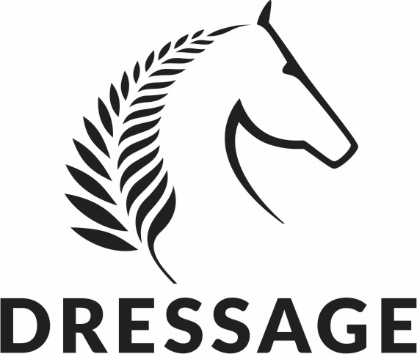 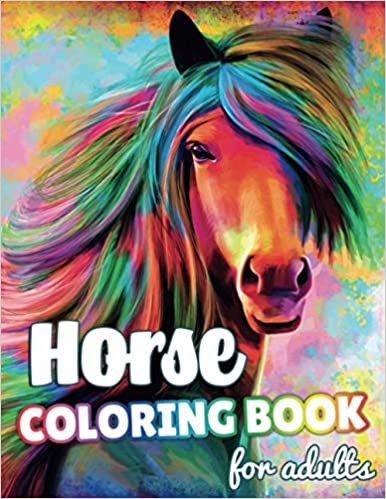  Dressage NZ 64th AGM, Conference & Committee Meeting 26th June 2021 Colour our World Awards DinnerTimetable:Saturday 26th June: 	Conference 10am – 4pm Registration from 9.00am	ESNZ Hall of Fame Function 5.30pm 
                                      (Separate rego and payment to ESNZ required – see separate form ) 	Dressage Awards Dinner from 6.45pm – 10pm including Presentations Sunday 30th June:	Committee Meeting 8.45am – Lunch at 12.45pm (Observers welcome)Registrations essential. Close date  Friday 28th May James Cook Hotel - Wellington DRESSAGE NEW ZEALAND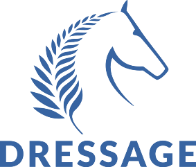 2021 AGM – AGM, CONFERENCE, AWARDS DINNER & COMMITTEE MEETINGSaturday 26th | Sunday 27th June:   Hosted by Dressage NZ  @ James Cook Hotel - WellingtonREGISTRATION FORM:Please Return by 28th May 2021 to:  dressage@nzequestrian.org.nz Please put Conference Registration in Subject line Address: ....................................................................................................................................................Email:......................................................................................................... Mobile....................................          ESNZ Area: ..............................................                Delegate YES / NO Arrival date:  Fri / Sat                                                     Departure date : Sat / Sun  	Arrival time eta Hotel:                                       Driving / Flight #                           Flight arrival time:  Please organise own cab or transport from airport 	Internet Banking: Dressage NZ Account: 15 3950 0471176 01 (TSB, Hawera )Date Paid:…………………………………….  Please add your Name and ‘Conf’ in the reference field. 
Please send the Conference Registration/Awards Dinner form to: dressage@nzequestrian.org.nz Any queries to dressage@equestrian.org.nz or Sport Manager 027 240 2702**Accommodation MUST be booked directly with the Hotel**  - separate document AREA DELEGATE TRAVEL SUBSIDY FORM 2021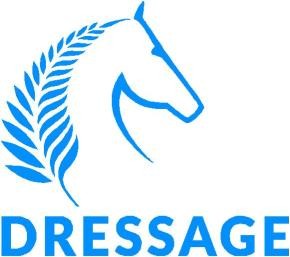 Area    ………………………………………………………………………………………………Name  ………………………………………………………………………………………………Air fare cost     …………………………………………………………………………….Vehicle fuel cost         ………….……..………………………………………………orMileage (please insert km)  ………….……..………………………………………………Payable to                  ………….……..………………………………………………Bank Account             ………….……..………………………………………………Name on Account        ………………………………………………    * Please attach copy of air ticket invoice or fuel receipts* Send this claim to:    Sarah Hazlewood   dressageaccounts@nzequestrian.org.nz* No later than 31 July 2021Surname:  ............................................InitialsKnown as …………………………………….Partner Name: ....................................InitialsKnown as…………………………………….Saturday 26 June 2021 - CONFERENCE starts at 10.00am. Arrival tea and coffee at 9.15amSaturday 26 June 2021 - CONFERENCE starts at 10.00am. Arrival tea and coffee at 9.15amSaturday 26 June 2021 - CONFERENCE starts at 10.00am. Arrival tea and coffee at 9.15amConference (includes lunch, morning/afternoon tea)       $50.00 p/p$..........................Colour Our World Awards Dinner      $75.00 p/p$...........................Sunday 27  June 2021 - COMMITTEE MEETING  9.00am – Lunch 12. 45pm (Observers very welcome)Sunday 27  June 2021 - COMMITTEE MEETING  9.00am – Lunch 12. 45pm (Observers very welcome)Sunday 27  June 2021 - COMMITTEE MEETING  9.00am – Lunch 12. 45pm (Observers very welcome)  Meeting (includes morning tea and lunch)           No charge                TOTAL          $.............................Please  Specify special dietary requirements:Please  Specify special dietary requirements:Please  Specify special dietary requirements: